We conclude our walk through the book of Colossians this morning looking at the most important teaching of Paul; in Christ, we are raised anew. No longer are we defined by our sins, because they have been hidden with Christ in the grave. Now, God looks at us and sees His Son. This one simple yet profound difference changes everything. This morning we will celebrate who we are in Christ Jesus. 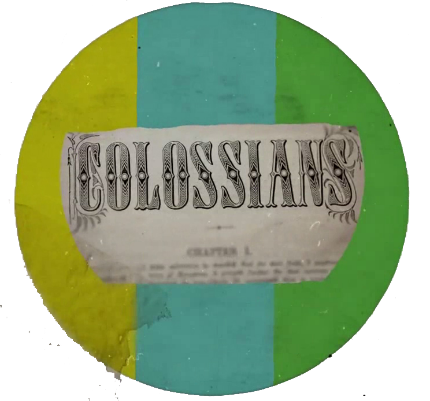 Sermon NotesPaul’s New SelfColossians 3:1-4 (Psalm 63:1)(Page 822 in the Pew Bible)Paul teaches that in _______ we have been raised ________ - Colossians 3:1-4I don’t have to be ________ on the __________I get to ___________ on the ___________Paul teaches that a __________ action, ___________, should be given to our ________ - Colossians 3:9-11Paul teaches that in Christ a _______ ________ is put on – Colossians 3:9-11Faith that does not _________ me, is an ___________ faithPaul teaches that in Christ we now ___________ God’s __________ people – Colossians 3:12-14My life must ___________ who I _________ to